В программе:1. Порядок постановки на учет в военный комиссариат.1.1. Нормативная база.  Постановление Правительства РФ от 06.02.2020 N 103 "О внесении изменений в Положение о воинском учете"1.2.Обязанности организации (предприятия, учреждения) встать на воинский учет.1.3. Полный алгоритм постановки на учет организации: документы, предоставляемые в военкомат.1.4. Назначение ответственного за ведение воинского учета.1.5. Приказ об организации воинского учета в организации. Разработка плана мероприятий по ведению воинского учета.2. Виды воинского учета (общий и специальный).	2.1.Кого из работников организации необходимо ставить на воинский учет.	2.2. Понятие воинского учета. Его виды.	2.3. Функциональные обязанности работников военно-учетного стола в организации.	2.4. Иногородние граждане – необходимость и порядок постановки их на учет.	2.5. Документы воинского учета, обязательные для ведения в организациях, независимо от их организационно-правовой формы.3. Полный алгоритм организации ведения воинского учета в организации.	3.1. Что делать, если организация не вела воинский учет до сегодняшнего дня? 	3.2. Порядок организации воинского учета в случаях его неведения длительное время.	3.3. Личные карточки Т-2 ВУР. Оформление и заполнение.	3.4. Формирование картотеки хранения личных карточек Т-2 ВУР в организации	3.5. Регистрация оформляемых документов4. Предоставление отчетности в военные комиссариаты:  формы отчетности, порядок их заполнения, сроки.5. Контроль состояния организации воинского учета на предприятии.	5.1. Система контроля и проведения проверок состояния воинского учета на предприятии.	5.2. Ответственность должностных лиц за организацию и состояние воинского учета.5.3.Порядок организации и проведения расследования по фактам нарушения требований по обеспечению защиты информации ограниченного доступа при организации воинского учета и бронирования на предприятии.5.4. Направления совершенствования организации воинского учета и бронирования граждан.6. Как проходить проверки военных комиссариатов?	6.1. Военные комиссариаты – санкции и полномочия по проверкам	6.2. Журнал проверок состояния воинского учета граждан, пребывающих в запасе.	6.3. Ответственность работодателей и должностных лиц за нарушения в области воинского учета: от административной до уголовной.	6.4. Критерии проведения проверок за состоянием воинского учета с позиции военных комиссаров: практические рекомендацию работодателю.ПРОСИМ ВОПРОСЫ ДЛЯ ЛЕКТОРА ПРИСЫЛАТЬ НА НАШ ЭЛЕКТРОННЫЙ АДРЕС sovetniku@mail.ruДО НАЧАЛА ВЕБИНАРАВНИМАНИЕ, АКТУАЛЬНО! Возможно пройти курс повышения квалификации с выдачей удостоверения на 16 ак.часов по теме: "ВОИНСКИЙ УЧЕТ И БРОНИРОВАНИЕ ГРАЖДАН, ПРЕБЫВАЮЩИХ В ЗАПАСЕ". Информация по телефонам: (4852) 72-20-22, (4852) 73-99-91, 89080393128 или по e-mail: sovetniku@mail.ru.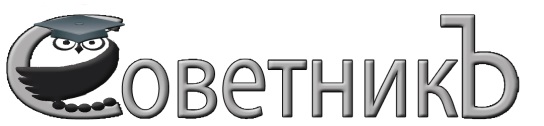 РУКОВОДИТЕЛЮ ОРГАНИЗАЦИИИндивидуальный предпринимательКаткова Ольга ЮрьевнаТел./факс: (4852) 72-20-22, (4852) 73-99-91, 89080393128E-mail: sovetniku@mail.ru, сайт: http://www.yarsovetnik.ru/Исх. № 89 от 19.11.2020Воинский учет и бронирование граждан, пребывающих в запасе16 декабря 2020 годаВЕБИНАР платформа ZOOMс 11.00 до 15.00 по Московскому времени